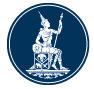 เอกสารชุดข้อมูลช่องทางให้บริการ
สำหรับสถาบันการเงินเฉพาะกิจ (DATA FILE DOCUMENT) Document information		Revision historyTable of Contents                                                                                                                                             PageDocument Overview	4Data File Summary	5Data File: Data Elements	61. แบบรายงานข้อมูลสาขาทั่วไปและจุดให้บริการ	62. แบบรายงานสรุปจำนวนสาขาอิเล็กทรอนิกส์และจำนวนเครื่องอิเล็กทรอนิกส์ จำแนกตามภาค	9Appendix A	11Data Type	11ตัวอย่าง Template ของรายงานข้อมูลสาขาทั่วไปและจุดให้บริการ	12ตัวอย่าง Template ของแบบรายงานสรุปจำนวนสาขาอิเล็กทรอนิกส์และจำนวนเครื่องอิเล็กทรอนิกส์ จำแนกตามภาค	13Document OverviewThis document provides information on the Data Set(s) to be submitted to the Bank of Thailand (BOT). The Data Set(s) will be electronically submitted to BOT via DMS Data Acquisition (Extranet/Internet).This document is divided into 3 major sections:1.  Data Set Summary section provides an overview of the Data Set(s) and specify format (i.e. XML, XLSX) and description of each Data Set.2.  Data Set Data Element section discusses in more details all the data elements within each of the defined Data Set(s). For each of the data elements, we have defined a valid     data type. The list of all data types can be found in the Data Type Section.3.  Data Type section, which also provides the submission format for each of the data type, as well as some sample value. There is a special kind of data elements called  Classification data element, which is used to classify other data elements i.e. Payment Instrument, Payment Channel. Each classification data element will contain a
 number of possible values.  For example, the possible values of Currency Id classification data element are ‘USD’, ‘JPY’,  ‘THB’, etc. The list of all classifications can be found in the Classification Document.Description :Granularity : granularity of data (how detailed the data is). Frequency : frequency of data submission (how frequent each institution has to submit the data).M : mandatory field. This field cannot be blank.    O : optional field. The field can contain value or blank depending on whether the institution has the data or not. C : mandatory with condition. These data are required under certain condition with other field(s).Duplicate Record : identify fields that BOT will check for duplicate records. If there are two records with identical value in these fields appeared in a data set, it will not pass basic validation.    Classification / View : identify classification and view which is the possible value for each data element. Classfication and View will be listed in Classification Document.CB : Commercial Bank includes Thai commercial banks, retail banks, foreign commercial bank’s subsidiary and foreign commercial bank’s branch.FC : Finance Company.CF : Credit Foncier.SFIs : Specialized Financial Institutions include Bank for Agriculture and Agricultural Cooperatives (BAAC), Government Saving Banks (GSB), Government Housing Banks (GHB), Islamic Bank of Thailand, Export-Import Bank of Thailand (EXIM), Small and Medium Enterprise Development Bank of Thailand (SME Bank), Thai Credit Guarantee ​Corporation (TCG), and Secondary Mortgage Corporation (SMC).Non-FI : Non-Financial Institution in this context means financial service provider under BOT supervision which is not classified as commercial bank, specialized financial institution, finance company and credit foncier. The example of Non-FI are credit card company, personal loan company under BOT supervision, nano finance provider under BOT supervision, e-payment service provider, money exchange agency, money transfer agency.Data File Summaryหมายเหตุ     BBB คือ รหัสสถาบันการเงิน (Financial Institution Code) เช่น 030 033     YYYYMMDD คือ วันที่ของชุดข้อมูลรายเดือน (ปี พ.ศ. เดือนวัน) โดยใส่วันที่สุดท้ายของเดือน เช่น 25620331 เป็นต้นData File: Data ElementsAppendix A Data Typeตัวอย่าง Template ของรายงานข้อมูลสาขาทั่วไปและจุดให้บริการ 1/2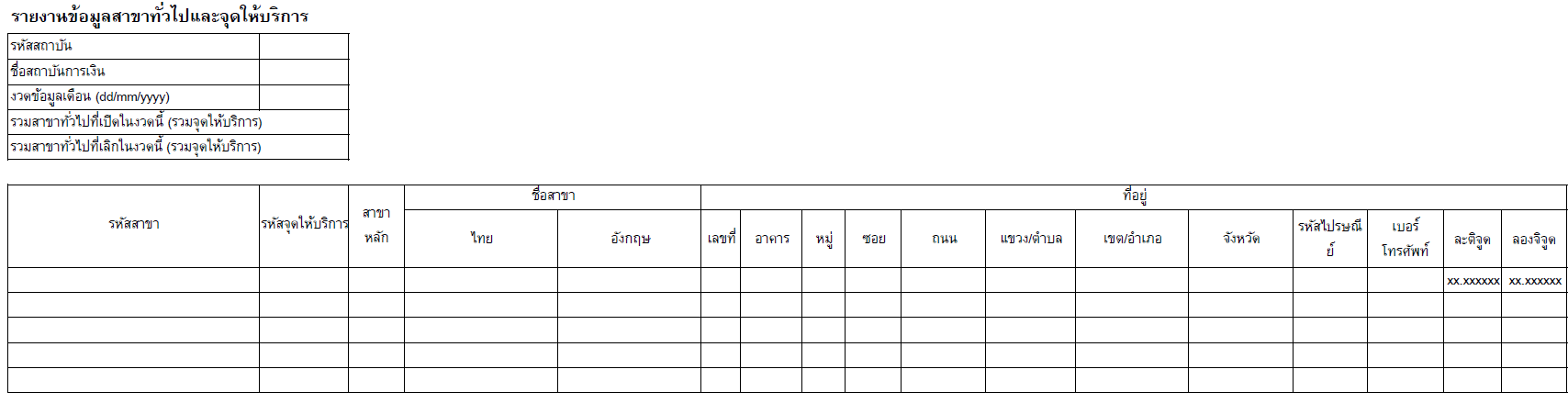 ตัวอย่าง Template ของรายงานข้อมูลสาขาทั่วไปและจุดให้บริการ 2/2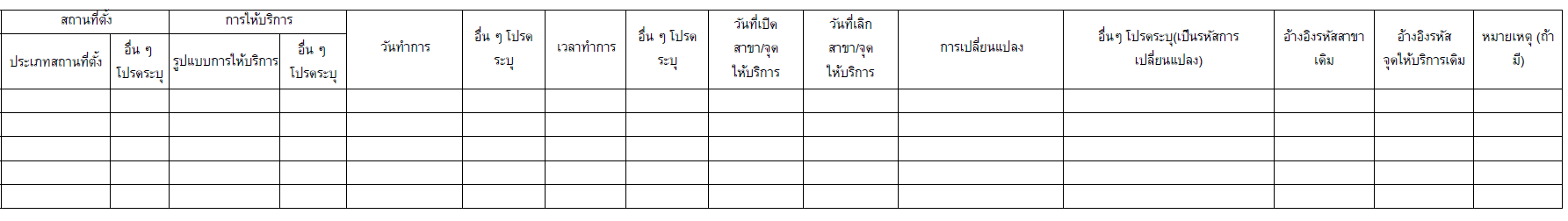 ตัวอย่าง Template ของแบบรายงานสรุปจำนวนสาขาอิเล็กทรอนิกส์และจำนวนเครื่องอิเล็กทรอนิกส์ จำแนกตามภาค.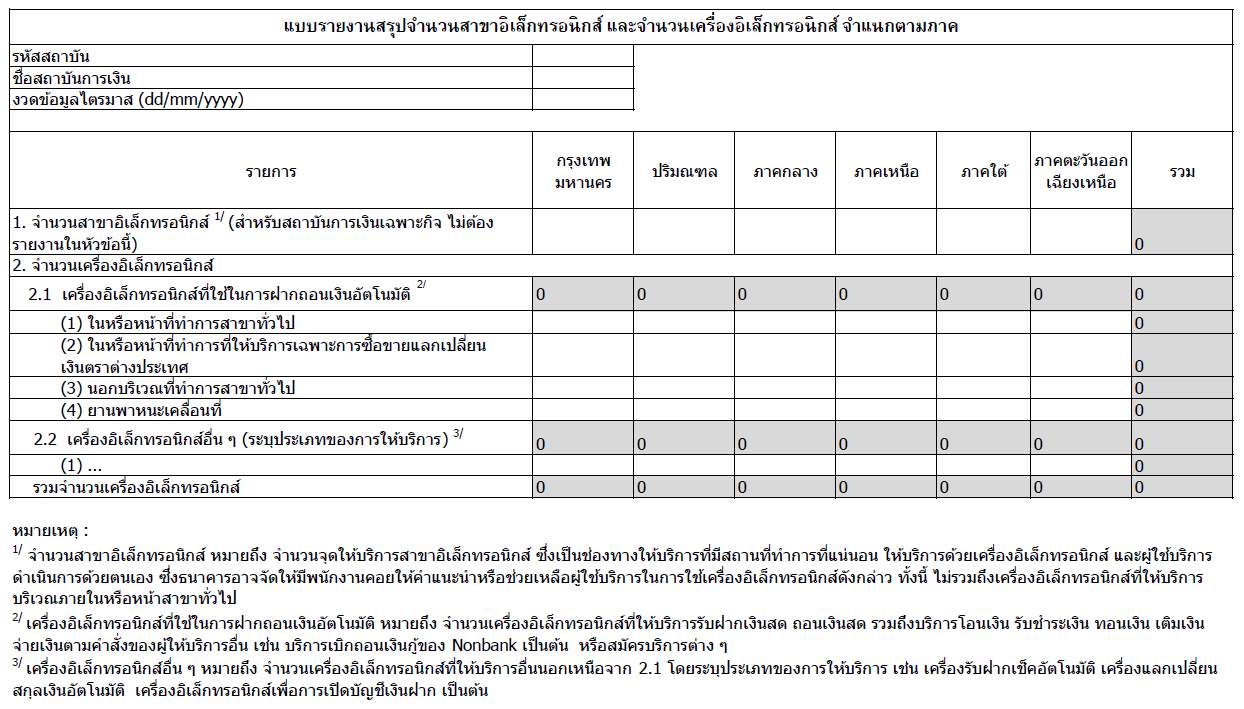 Version numberReleased DateEffective
 DateSummary of changesRevision marks 1.03 Jan 2019First versionNoData File Data File ABBRFile TypeGranularityFrequencyDescription 1ข้อมูลสาขาทั่วไปและจุดให้บริการGBRXLSXรายเดือนรายเดือนFile Name : FIADBBBYYYYMMDDGBR.xlsx
รูปแบบไฟล์:Appendix A2สรุปจำนวนสาขาอิเล็กทรอนิกส์และจำนวนเครื่องอิเล็กทรอนิกส์ จำแนกตามภาคEBRXLSXรายไตรมาสรายไตรมาสFile Name : FIADBBBYYYYMMDDEBR.xlsx
รูปแบบไฟล์:Appendix AData File: 1. แบบรายงานข้อมูลสาขาทั่วไปและจุดให้บริการFrequency:Monthly Granularity:Monthly No.Data ElementData TypeDescriptionธพ.บง.บค.SFIsNon-FIDuplicate RecordClassification / ViewNo.Data ElementData TypeDescriptionM/O/CM/O/CM/O/CM/O/CM/O/CDuplicate RecordClassification / View1รหัสสถาบันFI Codeรหัสสถาบันการเงินเฉพาะกิจผู้รายงานข้อมูลM--M-Y2ชื่อสถาบันการเงินLong Nameชื่อเต็มของสถาบันการเงินเฉพาะกิจเป็นภาษาไทยจะแสดงอัตโนมัติเมื่อเลือกรหัสสถาบัน------3งวดข้อมูลเดือน (dd/mm/yyyy)Dateวันที่ของชุดข้อมูล ให้ระบุเป็นวันสุดท้ายของเดือนM--M-Y4รวมสาขาทั่วไปที่เปิดในงวดนี้ (รวมจุดให้บริการ) Numberรวมจำนวนสาขาทั่วไปที่จัดตั้งใหม่M----5รวมสาขาทั่วไปที่เลิกในงวดนี้ (รวมจุดให้บริการ) Numberรวมจำนวนสาขาทั่วไปที่เลิกสถานที่ทำการ
M----6รหัสสาขาBranch Codeรหัสสาขาของสาขาหลักที่ใช้ในการส่ง Data set มี 4 หลักM--M-Y7รหัสจุดให้บริการNumberรหัสจุดให้บริการ 2 หลักM--M-Y8สาขาหลัก (Y/N)Flagยืนยันสถานะของสาขาหลักที่นำส่ง Data setM--M9ชื่อสาขา (ไทย)Long Nameชื่อที่เรียกสาขาทั่วไปภาษาไทยพร้อมคำนำหน้าชื่อM--M10ชื่อสาขา (อังกฤษ)Long Nameชื่อที่เรียกสาขาทั่วไปภาษาอังกฤษO--O11เลขที่Long Nameเลขที่ของสถานที่ทำการที่ให้บริการ O--O12อาคารLong Nameชื่ออาคารที่ตั้งของสถานที่ทำการที่ให้บริการO--O13หมู่Long Nameหมู่ของสถานที่ทำการที่ให้บริการO--O14ซอยLong Nameซอยของสถานที่ทำการที่ให้บริการO--O15ถนนLong Nameถนนของสถานที่ทำการที่ให้บริการ O--O16แขวง/ตำบลLong Nameแขวง/ตำบล ของสถานที่ทำการที่ให้บริการ M--M17เขต/อำเภอLong Nameเขต/อำเภอ ของสถานที่ทำการที่ให้บริการ M--M18จังหวัดLong Nameจังหวัด ของสถานที่ทำการที่ให้บริการ M--M19รหัสไปรษณีย์Long Nameรหัสไปรษณีย์ของสถานที่ทำการที่ให้บริการM--M20เบอร์โทรศัพท์Long Nameเบอร์โทรศัพท์ของสถานที่ทำการที่ให้บริการM--M21ละติจูดDecimalละติจูดของสถานที่ทำการที่ให้บริการO--O22ลองจิจูดDecimalลองจิจูดของสถานที่ทำการที่ให้บริการ O--O23ประเภทสถานที่ตั้งLong Nameประเภทสถานที่ตั้งของที่ทำการที่ให้บริการ M--M24อื่น ๆ โปรดระบุLong Nameประเภทสถานที่ตั้งของที่ทำการที่ให้บริการ ซึ่งนอกเหนือจากที่รายงานกำหนดC--C25รูปแบบการให้บริการLong Nameรูปแบบการให้บริการ ตามที่กำหนดM--M26อื่น ๆ โปรดระบุLong Nameรูปแบบการให้บริการอื่น ๆ ซึ่งนอกเหนือจากที่รายงานกำหนดC--C27วันทำการLong Nameวันที่ให้บริการในรอบสัปดาห์ ตามที่กำหนดM--M28อื่น ๆ โปรดระบุLong Nameวันที่ให้บริการในรอบสัปดาห์ ซึ่งนอกเหนือจากที่รายงานกำหนด C--C29เวลาทำการLong Nameเวลาที่ให้บริการ ตามที่กำหนดM--M30อื่น ๆ โปรดระบุLong Nameช่วงเวลาที่ให้บริการ ซึ่งนอกเหนือจากที่รายงานกำหนดC--C31วันที่เปิดสาขา/จุดให้บริการDateวันที่จัดตั้งสาขาหรือจุดให้บริการM--M32วันที่เลิกสาขา/จุดให้บริการDateวันที่เลิกสาขาหรือจุดให้บริการC--C33การเปลี่ยนแปลงLong Nameระบุรายการที่มีการเปลี่ยนแปลงข้อมูลตามที่กำหนด ในเดือนที่รายงาน M--M34อื่นๆ โปรดระบุ (เป็นรหัสการเปลี่ยนแปลง)Long Nameระบุเป็นรหัสรายการเปลี่ยนแปลงข้อมูลกรณีมีการเปลี่ยนแปลงมากกว่า 1 รายการC--C35รหัสสาขาเดิม Branch Codeกรณีสาขามีการเปลี่ยนแปลงรหัสสาขา ให้อ้างอิงรหัสสาขาเดิมเฉพาะในงวดที่เปลี่ยนแปลงC--C36รหัสจุดให้บริการเดิม Numberกรณีสาขามีการเปลี่ยนแปลงรหัสจุดให้บริการ ให้อ้างอิงรหัสจุดให้บริการเดิม เฉพาะในงวดที่เปลี่ยนแปลงC--C37หมายเหตุ (ถ้ามี)Descriptionระบุข้อความที่ต้องการแจ้งรายละเอียดเพิ่มเติมO--OData File: 2. แบบรายงานสรุปจำนวนสาขาอิเล็กทรอนิกส์และจำนวนเครื่องอิเล็กทรอนิกส์ จำแนกตามภาคFrequency:Quarter Granularity:QuarterNo.Data ElementData TypeDescriptionธพ.บง.บค.SFIsNon-FIDuplicate RecordClassification / ViewNo.Data ElementData TypeDescriptionM/O/CM/O/CM/O/CM/O/CM/O/CDuplicate RecordClassification / View1รหัสสถาบันFI Codeรหัสสถาบันการเงินเฉพาะกิจผู้รายงานข้อมูล M--M--2ชื่อสถาบันการเงินLong Nameชื่อเต็มของสถาบันการเงินเฉพาะกิจเป็นภาษาไทยจะแสดงอัตโนมัติเมื่อเลือกรหัสสถาบัน------3งวดข้อมูลไตรมาส (dd/mm/yyyy)Dateวันที่ของชุดข้อมูล ให้ระบุวันสุดท้ายของไตรมาสM--M-Y4จำนวนสาขาอิเล็กทรอนิกส์Numberจำนวนจุดให้บริการสาขาอิเล็กทรอนิกส์ ซึ่งเป็นช่องทางให้บริการที่มีสถานที่ทำการที่แน่นอน ให้บริการด้วยเครื่องอิเล็กทรอนิกส์ และผู้ใช้บริการดำเนินการด้วยตนเอง ซึ่งอาจมีพนักงานคอยให้คำแนะนำ M----Y5เครื่องอิเล็กทรอนิกส์ที่ใช้ในการฝากถอนเงินอัตโนมัติNumberยอดรวมจำนวนเครื่องอิเล็กทรอนิกส์ที่ให้บริการฝากถอนเงินอัตโนมัติ รวมถึงบริการโอนเงิน รับชำระเงิน ทอนเงิน เติมเงิน จ่ายเงินตามคำสั่งของผู้ให้บริการอื่น เช่น บริการเบิกถอนเงินกู้ของ Nonbank เป็นต้น หรือสมัครบริการต่างๆ ยกเว้น กล่องรับฝากเงินสดและเช็ค เครื่องบันทึกรายการสมุดคู่ฝากอัตโนมัติ จำแนกตามภูมิภาคในประเทศไทยM--M--6ในหรือหน้าที่ทำการสาขาทั่วไปNumberจำนวนเครื่องอิเล็กทรอนิกส์ที่ใช้ในการฝากถอนเงินอัตโนมัติฯ ติดตั้งอยู่ในสาขาหรือบริเวณหน้าสาขา จำแนกตามภูมิภาคในประเทศไทยM--M--7ในหรือหน้าที่ทำการที่ให้บริการเฉพาะการซื้อขายแลกเปลี่ยนเงินตราต่างประเทศNumberจำนวนเครื่องอิเล็กทรอนิกส์ที่ใช้ในการฝากถอนเงินอัตโนมัติฯ ติดตั้งอยู่ในหรือหน้าที่ทำการที่ให้บริการเฉพาะการซื้อขายแลกเปลี่ยนเงินตราต่างประเทศ จำแนกตามภูมิภาคในประเทศไทยM--M--8นอกบริเวณที่ทำการสาขาทั่วไปNumberจำนวนเครื่องอิเล็กทรอนิกส์ที่ใช้ในการฝากถอนเงินอัตโนมัติฯ ติดตั้งอยู่นอกบริเวณที่ทำการสาขาทั่วไป จำแนกตามภูมิภาคในประเทศไทยM--M--9ยานพาหนะเคลื่อนที่Numberจำนวนเครื่องอิเล็กทรอนิกส์ที่ใช้ในการฝากถอนเงินอัตโนมัติฯ ที่ติดตั้งอยู่บนยานพาหนะเคลื่อนที่ จำแนกตามภูมิภาคในประเทศไทยM--M--10จำนวนเครื่องอิเล็กทรอนิกส์อื่น ๆNumberจำนวนเครื่องอิเล็กทรอนิกส์อื่น ๆ ที่ให้บริการนอกเหนือจากเครื่องอิเล็กทรอนิกส์ที่ให้บริการฝากถอนเงินสดอัตโนมัติฯ ยกเว้นกล่องรับฝากเงินสดและเช็ค เครื่องบันทึกรายการสมุดคู่ฝากอัตโนมัติ จำแนกตามภูมิภาคในประเทศไทยM--M--11รวมจำนวนเครื่องอิเล็กทรอนิกส์Numberยอดรวมจำนวนเครื่องอิเล็กทรอนิกส์ที่ใช้ในการฝากถอนเงินอัตโนมัติฯ และรวมจำนวนเครื่องอิเล็กทรอนิกส์อื่นๆ จำแนกตามภูมิภาคในประเทศไทยM--MData Type NameData TypeFormatRemarkSampleDateChar(10)dd/mm/yyyyB.E. year'30/09/2562'NumberNumber(12)NNo leading zeroes'12'Long NameVarChar(200)AAAANo leading blanks'XXX'DescriptionVarChar(400)AAAANo leading blanks'XXX111'FlagChar(1)A‘Y’,’N’FI CodeChar(3)See Standard CodeBranch CodeChar(4)See Standard Code